がいのあるにしたのための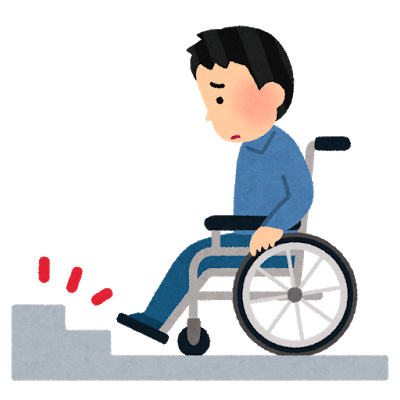 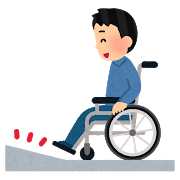 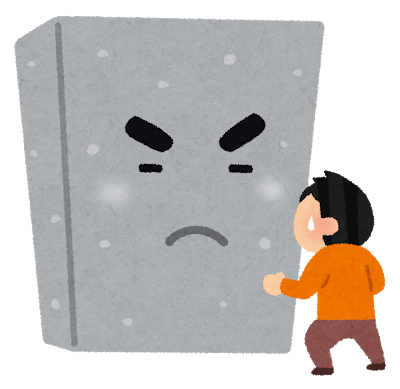 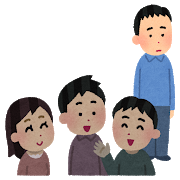 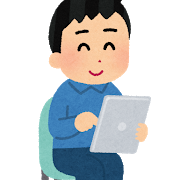 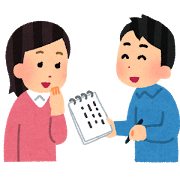 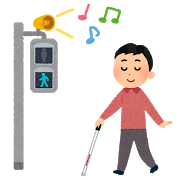 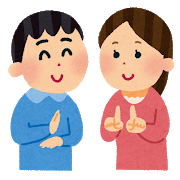 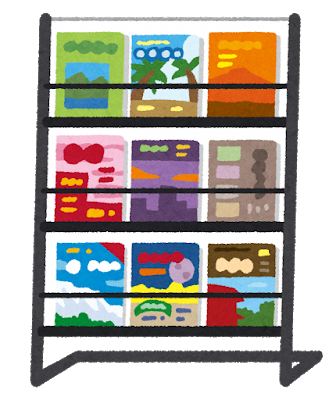 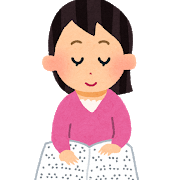 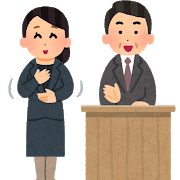 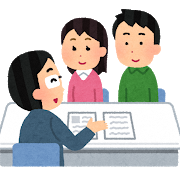 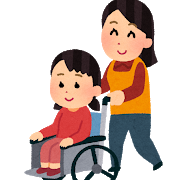 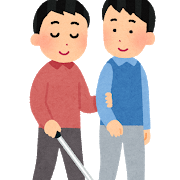 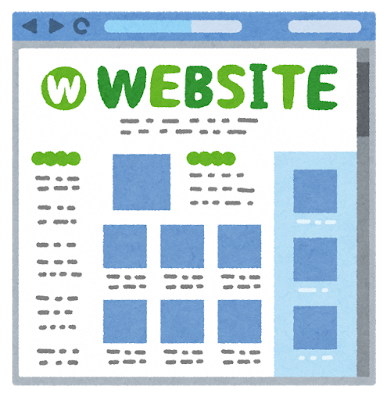 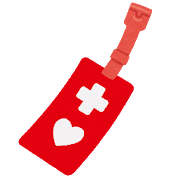 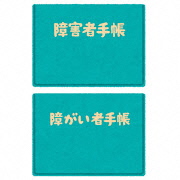 